Gymnázium Františka ŠvantneraBernolákova 9Nová Baňa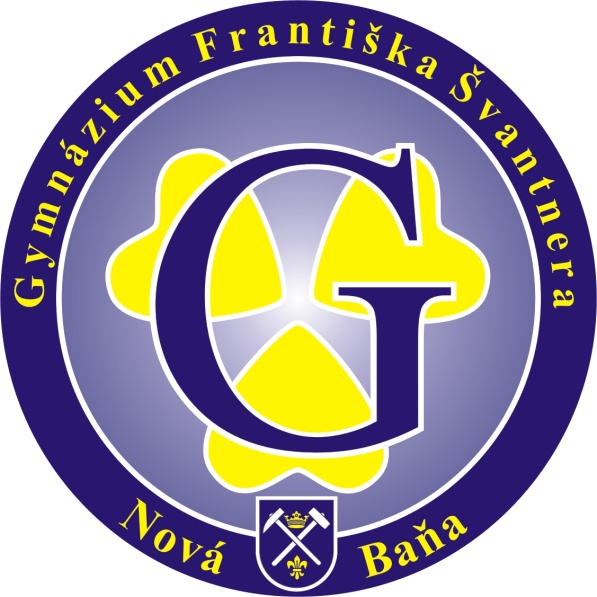 Správa o výchovno-vzdelávacej činnosti,jej výsledkoch a podmienkach školyza školský rok 2017/2018Správao  výchovno–vzdelávacej činnosti, jej výsledkoch a podmienkachGymnázia Františka Švantnera, Bernolákova 9, 968 01 Nová Baňaza školský rok 2017/2018Podľa vyhlášky Ministerstva Školstva SR 9/2006 Z.z.§ 2. ods. 1 aZákladné identifikačné údaje o školeRada školyRada školy pri Gymnáziu Františka Švantnera, ustanovená v zmysle §24 Zákona  Národnej rady Slovenskej republiky č. 596/2003 Z.z. o štátnej správe v školstve a školskej samospráve a o zmene a doplnení niektorých zákonov v znení neskorších predpisov.Zasadnutia Rady školy prerokovávajú realizáciu úloh stanovených v Štatúte Rady školy pri Gymnáziu Františka Švantnera. Predseda informuje riaditeľa školy o pláne zasadnutí a výsledkoch zasadnutí písomnou formou. Z rokovaní sa vyhotovuje zápisnica, ktorá sa archivuje a zverejňuje v zborovni školy na príslušnej nástenke.Konkrétne body programu prerokované na zasadnutiach boli nasledovné:1. Zmena členstva v rade školy: 	uvoľnenie žiaka - zástupcu žiackej školskej rady a doplnenie nového	odvolanie zástupcu BBSK a delegovanie 4 zástupcov BBSK2. Správa o výchovno-vzdelávacej činnosti, výsledkoch a podmienkach školy za školský rok     2016/20173. Inovované školské vzdelávacie programy pre štvor- a osemročné štúdium4. Plán práce školy na školský rok 2017/2018, informácie o pedagogicko-organizačnom     a materiálno-technickom zabezpečení výchovno-vzdelávacieho procesu5. Výročná správa Rady školy za rok 20176. Správa o výsledkoch hospodárenia školy za rok 20177. Návrh rozpočtu na rok 20188.Termíny konania prijímacích skúšok a kritériá prijímacieho konania pre 4-ročné štúdium      v školskom roku 2017/20189. Návrh počtu tried a žiakov prvých ročníkov na školský rok 2019/2020 pre štvorročný    a osemročný vzdelávací program10. Výberové konanie na obsadenie pozície riaditeľa školyRada školy ako samosprávny, poradný i kontrolný orgán má svoj podiel na napredovaní školy.Vzdelávacie oblastiVzdelávacie oblasti ako poradný orgán vedenia školy a metodický orgán pracujú na základe plánu práce danej vzdelávacej oblasti, ktorý sa odvíja od plánu práce školy. Členovia vzdelávacích oblastí sa stretávajú na pravidelných zasadnutiach (min. 4x za školský rok) a podľa potreby počas školského roka. Vedúci vzdelávacích oblastí a ich členovia sa pravidelne zúčastňujú metodických stretnutí organizovaných pedagogickými inštitúciami. Rodičovská rada                                                    Žiacka školská rada§ 2. ods. 1 bÚdaje o počte žiakov školyPočet žiakov školy: 152
Počet tried: 7 (2 triedy štvorročného štúdia, 5 tried osemročného štúdia)Riaditeľka školy povolila 1 žiačke absolvovať časť štúdia v škole obdobného typu v zahraničí.§ 2. ods. 1 dÚdaje o počte prijatých žiakov do 1. ročníkov strednej školy4-ročné štúdiumPrihlásilo sa 23 žiakov. Prijímacie skúšky do štvorročného štúdia sa konali zo slovenského jazyka a literatúry a z matematiky, ďalšie kritériá boli: Testovanie 9, prospech, úspešnosť v predmetových súťažiach. Prijatých bolo 22 žiakov, z toho 1 bez prijímacích pohovorov. Kritériám prijatia vyhoveli všetci žiaci, 1 žiačka sa nezúčastnila prijímacích skúšok. Zapísaných je 7 žiakov.Slovenský jazyk a literatúraZ prijatých žiakov bolo na polroku 9. ročníka 10 žiakov hodnotených známkou výborný, 12 žiakov známkou chválitebný. Priemerná známka zo slovenského jazyka na polroku 9. ročníka bola 1,55. Priemerná úspešnosť v Testovaní 9: 75,8 bodovPrijímacie skúšky:- maximálny počet bodov v teste 30 bodov, kritérium pre prijatie 15 bodov- najvyšší dosiahnutý počet bodov – 30- najnižší dosiahnutý počet bodov – 15- priemerný počet bodov na žiaka – 23,1 (77%)MatematikaZ prijatých žiakov bolo na polroku 9. ročníka 15 žiakov hodnotených známkou výborný, 5 žiakov známkou chválitebný, 2 žiaci známkou dobrý. Priemerná známka z matematiky na polroku 9. ročníka bola 1,41. Priemerná úspešnosť v Testovaní 9 : 73,3 bodov- maximálny počet bodov v teste 30 bodov, kritérium pre prijatie 15 bodov- najvyšší dosiahnutý počet bodov – 30- najnižší dosiahnutý počet bodov – 15- priemerný počet bodov na žiaka – 24,1 (80%)8-ročné štúdiumPre školský rok 2018/2019 nebola trieda pridelená, prijímacie skúšky sa nekonali.§ 2. ods. 1 eÚdaje o výsledkoch hodnotenia a klasifikácie žiakovProspech vo voliteľných predmetochVysvetlenie skratiek:LIS – literárny seminár				SED – seminár z dejepisu		INF – seminár z informatiky                                                    KAJ – konverzácia v anglickom jazyku			SEB – seminár z biológie		SAJ - seminár z anglického jazykaKNJ – konverzácia v nemeckom jazyku			SEC – seminár z chémie		SNJ - seminár z nemeckého jazykaSEM – seminár z matematiky				SEF - seminár z fyziky		SON – seminár z občianskej náukySPS – spoločenskovedný seminár			SEG – seminár z geografie		Z 81 žiakov osemročného štúdia prospelo 80: PV – 45, PVD – 24, P – 11, N - 1 Zo 42 žiakov štvorročného štúdia prospelo 42: PV – 24, PVD – 10, P – 8 Priemer prospechu: 1,49V porovnaní s predchádzajúcim školským rokom sa celkový priemer školy mierne zhoršil.Najlepší priemer triedy: kvarta (1,20)Najhorší priemer triedy: sexta (1,83)Dochádzka žiakovŽiaci osemročného štúdia vymeškali hodín 7117, z toho neospravedlnených 25, priemerne na žiaka 87,86– zhoršenie o 7,72.Žiaci štvorročného štúdia vymeškali hodín 3251, z toho neospravedlnených 5, priemerne na žiaka 77,40 – zlepšenie o 8,4 hod.Štatistické spracovanie výsledkov maturitnej skúškyPočet žiakov v maturitnom ročníku 40. Externú časť a písomnú formu internej časti maturitnej skúšky konalo 40 žiakov. Ústnu formu internej časti maturitnej skúšky konalo 39 žiakov. Úspešne ju vykonalo 39 žiakov. Priemer ústnej formy internej časti maturitnej skúšky 1,47.Výsledky externej časti maturitných skúšok§ 2. ods. 		Zoznam študijných odborov a ich zameraní, zoznam uplatňovaných učebných plánov§ 2. ods. 		Údaje o počte zamestnancov školy a plnení kvalifikačného predpokladu  pedagogických zamestnancov školy*Stav k 31. 8. 2018 (interní zamestnanci)Pedagogickí zamestnanci a ich aprobáciaPozn.: Uvedení sú všetci pedagogickí zamestnanci, ktorí vyučovali jednotlivé predmety počas školského roka 2017/2018, vrátane externých zamestnancov a zamestnancov, ktorí ukončili pracovný pomer.Ostatní zamestnanciPredmety vyučované nekvalifikovane§ 2. ods. 1 hÚdaje o ďalšom vzdelávaní pedagogických zamestnancov školyVzdelávanie pedagogických zamestnancov sa realizovalo podľa ročného plánu kontinuálneho vzdelávania. V uplynulom školskom roku sa 3 pedagogickí zamestnanci zúčastnili vzdelávacích podujatí na MPC.Pedagogickí zamestnanci sa zúčastnili školení a cyklických vzdelávaní organizovaných ďalšími vzdelávacími inštitúciami. Vedenie školy umožnilo zamestnancom zúčastňovať sa aj týchto podujatí podľa aktuálnej ponuky, ak to bolo v súlade s požiadavkami a potrebami školy.§ 2. ods. 1 iÚdaje o aktivitách a prezentácii školy na verejnosti1. Súťaže:recitačné súťaže: Hviezdoslavov Kubín (Bronzové pásmo - regionálne kolo), Zechenterova Kremnica (1. a 2. miesto a účasť na krajskej prehliadke Sládkovičova Radvaň)Olympiáda zo slovenského jazyka a literatúry: 3. miesto v okresnom koleŠtúrovo pero 2018: celoslovenská súťaž stredoškolských časopisov vo Zvolene - Cena TV Markíza 2. stupňa, ocenenie ministerky školstva pre PaedDr. O. SobotkovúVráťme knihy do škôl: žiaci tercie a kvartyČítam slovenských spisovateľov Najzaujímavejšie podujatie školskej knižnice: žiaci kvarty s témou Milan Rastislav Štefánik, svoje pásmo o Štefánikovi prezentovali pozvaným žiakom 5.-tych ročníkov novobanských škôlZáložka do knihy spája školy: žiaci tercie a kvarty si vymenili záložky s českou školou v KadaniKorešpondenčná súťaž zo slovenského jazyka Slovenčinárik: oboch kôl sa zúčastnilo 10 žiakov, škola dostala Diplom za účasťLiterárno-výtvarná súťaž pri príležitosti 60. výročia založenia našej školy, so svojimi prácami sa  zapojili naši žiaci a žiaci okolitých škôlŠkultétyho rečňovanky a Medziriadky: účasť v literárnych súťažiach vo vlastnej tvorbeOlympiáda ľudských práv: 7. miesto v krajskom. kole, účasť v celoslovenskom koleOlympiáda v anglickom jazyku: 10. a 12. miesto v krajskom kole Olympiáda v nemeckom jazyku: 4., 5. a 9. miesto v krajskom koleBest in English: 17 žiakov oktávy absolvovalo on-line test na úrovni B1 – C1Súťaž časopisu Bridge v tvorivom písaní poviedokSúťaž GFŠ English pre 8. a 9. roč. ZŠ k 60. výročiu školyJuvenes Translatores: prekladateľská súťaž pod záštitou Európskej komisie, školské kolo a účasť na prekladateľskom seminári v Bratislave Matematická olympiáda: 1. a 3. miesto v obvodnom kole Pytagoriáda – školské kolo riešili všetci žiaci tercie, 2 žiaci postúpili do obvodného kolaPikomat: 3. a 4. miesto v zimnej časti, 2x1. miesto v letnej častiNáboj – celoslovenská matematická súťaž družstiev: 65. m. v kat. seniori IQ olympiáda - školské kolo: 1. a 6. miesto v krajisúťaže z informatiky: IT Fitness test, i Bobor, Zenit v programovaní, eSkills, Olympiáda v programovaní, Pro FIIT, Korešpondenčné kurzy v programovaní Chemická olympiáda, žiaci kvarty:  5 žiakov – úspešní riešitelia na regionálnom kole, 1 žiačka –úspešná riešiteľka na krajskom koleObjavujeme čaro chémie: žiaci kvartyCascade – celoslovenská súťaž z časticovej fyziky: žiaci septimySkús pokus – celoslovenská súťaž realizácie experimentov: žiaci kvarty Súťaž "MBF na GFŠ" pre žiakov 8. a 9. ročníka základných škôlMasterclasses – vyhodnocovanie meraní a účasť na medzinárodnej videokonferencii, žiaci II.A a septimyMladý vedec – veda hrou: bádateľské aktivity realizované s deťmi materskej školyBiblická olympiáda: 4. miesto v krajskom koleŠportové súťaže:- volejbal: 1., 2. a 3. miesto v okresnom kole, 2. miesto v regionálnom kole - stolný tenis: 1. a 2. miesto v okresnom kole, 3. miesto v krajskom kole- basketbal: 3. miesto v regionálnom kole- futsal:2. miesto v okresnom kole- malý futbal: 5. miesto v okresnom koleKto je páchateľ, branno-športová súťaž: 3. miestoĽahká atletika: 7. miesto v behu na 100 metrov v krajskom koleMajstrovstvá SR mládeže v šachu: 20. miestoTurnaje:Mikulášsky volejbalový turnaj žiakov novobanských základných škôl: 2. m. tercia, 3. m. kvartaVeľkonočný volejbalový turnaj žiakov novobanských základných škôlĽahkoatletický míting novobanských škôl - 32 žiakovTýždeň športu pre všetkých - organizovaný Mestským úradom Nová Baňa: volejbal pre mladších a starších žiakovOlympijský deň – medzitriedny futbal, medzitriedny volejbal, bedminton, výstup na rozhľadňu Háj2. Exkurzie, výlety, VVLK, OČAP, plavecké kurzy:Londýn - poznávací zájazd Štrasburg – EuroparlamentOsvienčimMúzeum holokaustu SereďBratislava – exkurzia Human bodyHronský BeňadikKošice – Steel park, Technické múzeumViedeň – Prírodovedné múzeumNitra - veľtrh a prezentácia vysokých škôl GaudeamusŠZŠ Hrabiny – Svetový deň povedomia o autizmeJazykový kurz v SRNKurz OŽAZ pre žiakov septimy Účelové cvičenia (jeseň - jar) pre žiakov tercie až sexty, II.A v okolí Novej BaneLyžiarsky a snowboardový kurz pre terciu, sextu a II.A v lyžiarskom stredisku Roháče Spálená Každá trieda absolvovala koncoročný výlet3. Kultúrne podujatia – besedy, programy, koncerty, divadlá:Akadémia k 60. výročiu založenia školyZačnite s vysťahovaním, umelecko-vzdelávací projekt o extrémizme Týždeň holokaustu – prednášky, prezentácie a workshopyWorkshop v nemeckom jazyku Medien Werkstatt - Videos fürs Web Návšteva redakcie RTVS internationalBeseda so zamestnancami UPSVaR – Trh práce a legislatíva pre absolventov strednej školyBeseda s pracovníčkou CPPPaP – Obchod s ľuďmiBeseda s pracovníkom mestskej polície R. Müllerom na témy šikanovanie, kyberšikana a trestno-právna zodpovednosťWorkshop mediálnej výchovy – odhaľovanie dezinformácií a hoaxov na interneteRemeslo má zlaté dno – výstava v CVČĽudová hudba – výchovný koncert Trinásta komnata – výchovný protidrogový koncertPrednášky zamerané na výchovu k manželstvu a rodičovstvu Prednáška Finančná gramotnosťPrednášky o separovaní odpadu – projekt EkoAlarmPrednášky – Prevencia  kriminality očami detíBesedy so študentmi VUT Brno a UCM Trnava – informácie o štúdiuVýstavy a prednášky v Pohronskom múzeuRoľnícka výstava v kostole v Novej Bani Divadlá – viacnásobné návštevy divadelných predstavení Bratislava, Nitra, Zvolen Rozprávkové javisko a divadelný workshop v rámci Melekovej Novej BaneWorkshop a koncert nemeckého hudobníka Phila VetteraWorkshop Tvorivé písanie s nemeckým lektorom Mitchom MilleromUkážková hodina španielskeho jazykaKoncerty žiakov ZUŠ4. Rôzne:- školská kronika, v ktorej sú zachytené jednotlivé aktivity a udalosti zo života školy- školský časopis „Spod Gupne“ - v tomto školskom roku vyšli 3 čísla- tematické relácie v školskom rozhlase- nástenky, vitríny vzdelávacích oblastí (SjaL, AJ, CH - F, Tv)- tematické a projektové nástenky (Školy - partneri budúcnosti, výchovný poradca, Žiacka školská    rada, knižničné aktuality) boli priebežne dopĺňané a aktualizované- podľa potreby bola aktualizovaná školská webová stránka- školská knižnica ponúka výpožičné služby pre žiakov a učiteľov, uskutočňujú sa tu vyučovacie hodiny predmetov (slovenský jazyk a literatúra, literárny seminár, nemecký jazyk, dejepis), činnosť Čitateľského krúžku, pracovné stretnutia a konzultácie - školský internet je k dispozícii každý deň od 7.00 hod. do 15.00 hod.5.  Prezentácia školy na verejnosti:Novobanské noviny – správy o priebehu projektov, o práci vzdelávacích oblastí, úspechoch                                                             a aktivitách školyAktuality na webstránke školy a mesta Nová BaňaAktuality na facebooku školy„Stredoškolák“ – servis profesijných informácií pre žiakov 8. a 9. ročníkov, Žiar nad HronomHello – časopis v anglickom jazyku § 2. ods. 1 jÚdaje o projektoch, do ktorých je škola zapojená1. Projekt Goetheho inštitútu „Školy – partneri budúcnosti“, zameraný na podporu vyučovania nemeckého jazykaPrínos pre školu: podpora vyučovania nemeckého jazyka, zvýšenie záujmu o štúdium tohto jazyka, študijné a jazykové pobyty pre žiakov a pedagógov, vybavenie školy učebnými materiálmi.Realizačné obdobie: september 2018 – august 2019Počet zapojených žiakov/učiteľov: 123/4	Realizovali sa práce na tvorbe online časopisu žiakov partnerských škôl, ktorý je na internetovej stránke http://blog.pasch-net.de/klick/.Traja žiaci absolvovali týždňové redakčné stretnutia v  Berlíne. Ich príspevky sú zverejnené aj na web stránke školy. 	Dvaja žiaci získali štipendium a absolvovali trojtýždňový letný jazykový kurz v SRN a zapojili sa do fotosúťaže. Jedna žiačka získala jazykový certifikát úrovne B2, štyria žiaci úrovne B1, 10 žiakov úrovne A2, 12 žiakov úrovne A1.	Dvaja žiaci sa zapojili do súťaže "Follow Democracy", jeden z nich získal pobyt na dvojtýždňovom seminári v septembri 2018 v Mannheime.	Žiaci z tercie absolvovali 2. časť projektu Jugendbegegnungen - recipročnú návštevu žiakov z partnerskej školy v Beltinci, Slovinsko. 	Dve žiačky sa zapojili do výtvarnej súťaže k 10. výročiu PASCH na tému „Moje životné prostredie, moja budúcnosť“, ich práce boli vybrané na pohľadnice. Tie sme poslali ako pozdravy do PASCH škôl na celom svete, vyše 60 pohľadníc do 36 krajín.	V priebehu školského roka absolvovala v škole dobrovoľnícku službu v programe "kulturweit" jedna dobrovoľníčka z Nemecka - zapájala sa do vyučovania a mimoškolských aktivít. 	V škole sme v októbri realizovali hudobný workshop a koncert s hudobníkom Philom Vetterom. So žiakmi kvarty pracoval na textoch k svojej piesni a spoločne ju predviedli ostatným žiakom školy na jeho koncerte.	V júni absolvoval výber mladších aj starších žiakov workshop kreatívne písanie s nemeckým spisovateľom a novinárom Mitchom Millerom. Výsledkom boli zaujímavé príbehy inšpirované prírodnými scenériami.2. Zvyšovanie kvality vzdelávania na základných a stredných školách s využitím elektronického testovaniaŽiaci IV.A a oktávy absolvovali generálnu skúšku elektronickej formy externej časti maturitnej skúšky zo slovenského jazyka a literatúry a z matematiky. Realizačné obdobie: február 2018Počet zapojených žiakov/učiteľov: 37/53. Kultúrne poukazy 2018Prínos pre školu: podpora vzťahu detí a mládeže a ich pedagógov ku kultúrnym hodnotámRealizačné obdobie: január 2018 – 12. november 2018Počet zapojených žiakov/učiteľov: 126/114.  Projekty v prírodných vedách:Deň vody a sprievodné podujatia – prednášky, experimentálna časť  (II.A, kvarta)Druhý ročník súťaže  MBF na GFŠ Súťaž vyhlásená ZUCH „Objavujeme čaro chémie" (kvarta)Súťaž vyhlásená ZUCH  a Expol pedagogika „Skús pokus“ (kvarta)„Mladý vedec – veda hrou" – bádateľské aktivity realizované dvoma žiačkami septimy s deťmi materskej školyNárodná súťaž časticovej fyziky Cascade (septima)Realizačné obdobie: september 2017 – jún 2018Počet zapojených žiakov/učiteľov: 123/35. Projekty školskej knižnice:Najzaujímavejšie podujatie školskej knižnice – zapojili sa žiaci kvarty s témou Milan Rastislav ŠtefánikZáložka do knihy spája školy – žiaci tercie a kvartyVráťme knihy do škôl – žiaci tercie a kvartyČítam slovenských spisovateľov KnihomoľňaRealizačné obdobie: september 2017 – jún 2018Počet zapojených žiakov/učiteľov: 50/56. Projekty v cudzích jazykoch:English Week – konverzácie s anglicky hovoriacim lektorom (september, II. A)Projekt Educate Slovakia – moderný neformálny vzdelávací program, ktorý sa zameriava na zlepšenie medzikultúrneho porozumenia a globálneho zmýšľania, trvanie 4 dni pre 4 triedy (sx, sep, okt, II.A) – každá trieda absolvovala 5 vyučovacích hodín s 2 lektormi (Brazília a Indonézia)Aktivity k Európskemu dňu jazykov zamerané na zatraktívnenie vyučovania cudzích jazykov a zvýšenie motiváciePrezentácia o slovanských jazykoch v tercii Realizačné obdobie: september 2017 – jún 2018Počet zapojených žiakov/učiteľov: 123/87. Environmentálne aktivity – organizované v rámci rôznych predmetov a mimoškolských aktivít. Počas biologických exkurzií a príprav na súťaže oboznamovanie žiakov s bežnými i chránenými druhmi rastlín a živočíchov a poukázanie na vplyv inváznych druhov na daný ekosystém. Žiaci realizovali laboratórne práce s environmentálnou problematikou.Projekt EkoAlarm – získanie grantu vo výške 150€ a košov na triedenie odpadu (plasty, papier), každá trieda absolvovala prednášku o triedení odpaduRealizačné obdobie: september 2017 – jún 2018 Počet zapojených žiakov/učiteľov: 123/8§ 2. ods. 1 kÚdaje o výsledkoch inšpekčnej činnosti vykonanej Štátnou školskou inšpekciou v školeKomplexná inšpekcia bola vykonaná v dňoch 23. – 29. 10. 2013 Štátnou školskou inšpekciou – Školským inšpekčným centrom v Banskej Bystrici. Predmetom školskej inšpekcie bol stav a úroveň pedagogického riadenia, pedagogického procesu a podmienok výchovy a vzdelávania na škole.	Údaje o výsledkoch inšpekčnej činnosti sú uvedené v Správe o výchovno-vzdelávacej činnosti, výsledkoch a podmienkach školy za školský rok 2013/2014.§ 2. ods. Údaje o priestorových a materiálno-technických podmienkach školyPočet učební je pre súčasný stav študentov dostačujúci. Škola nemá vlastnú telocvičňu a musí si prenajímať telocvičné priestory od SOŠ OaS a súkromných podnikateľov (STEP aerobic club, TechnoGym posilňovňa). V areáli školy je vybudované viacúčelové ihrisko, škola má možnosť využívať mestské ihriská a ihrisko ZŠ.Priestory a vybavenie odborných učební v súčasnosti vyhovujú potrebám štúdia. Vybavenie školy počítačovou technikou je na dobrej úrovni, študenti majú neobmedzený prístup k internetu. Škola má k dispozícii 3 polyfunkčné učebne a 5 kmeňových tried, ktoré sú vybavené audiovizuálnou technikou. Žiaci majú možnosť tráviť prestávky, resp. voľné hodiny v dvoch oddychových miestnostiach.Škola nedisponuje vlastnou jedálňou, stravovanie žiakov je zabezpečené v školskej jedálni SOŠ OaS.Škola je vybavená potrebnými učebnými pomôckami. Financie na nákup nových pomôcok a vybavenia získava zo štátneho rozpočtu, formou príspevkov RZ, 2% z dane a sponzorských darov.V súčasnej dobe možno konštatovať, že úroveň materiálno-technického vybavenia školy je na dobrej úrovni. Naďalej sa priebežne dopĺňa stav učebníc v závislosti od distribúcie z ministerstva školstva.§ 2. ods. 1 mÚdaje o finančnom a hmotnom zabezpečení výchovno-vzdelávacej činnostiZdroje:Bežné výdavky:Poskytnuté finančné prostriedky normatívne ŠR:Finančné prostriedky zo ŠR /kód zdroja 111/ - normatív		286 461,00 €Finančné prostriedky zo ŠR – maturity				    1 037,00 €Finančné prostriedky zo ŠR – kreditové príplatky		                   705,00 €	Finančné prostriedky zo ŠR – 6% platy PZ				    4 259,00 €	Finančné prostriedky zo ŠR – odstupné				    8 736,00 €	Spolu:									301 198,00 €	Poskytnuté finančné prostriedky nenormatívne ŠR:Finančné prostriedky zo ŠR – vzdelávacie poukazy			    3 757,00 €Finančné prostriedky zo ŠR – odchodné				    2 971,00 €Finančné prostriedky zo ŠR – učebnice AJ      			       465,00 €Finančné prostriedky zo ŠR – lyžiarky kurz				    5 250,00 €		Spolu:									  12 443,00 €	Poskytnuté finančné prostriedky zo ŠR (presun z roku 2016)	  10 803,77 €Celkom ŠR:								324 444,77 €	Finančné prostriedky z daňových príjmov		              13 652,00 €		Finančné prostriedky z vlastných príjmov			    4 631,99 €Finančné prostriedky celkom  k 31. 12. 2017			342 728,76 €ČERPANIE BEŽNÉ VÝDAVKY:Skutočnosť k 31. 12. 2017 – čerpanie finančných prostriedkov zo ŠR – normatívne:Platy, príplatky					190 681,12 €Odvody do poisťovní				            68 164,53 €Prevádzka 						32 312,64 €	v tom:maturity			1 037,00 €6% zvýšenie platov PZ	4 259,00 €				odstupné			8 736,00 €		kredity				   705,00 €Spolu:			        291 158,29 €Približne 83 % normatívneho rozpočtu sme použili na výplatu miezd zamestnancom - tarifné platy, zvýšenie platových taríf pedagogickým zamestnancom od 1.9.2017, príplatky osobné, riadiace, kreditové, za triednictvo, náhrady za dovolenky, odvody do zdravotných poisťovní a sociálnej poisťovne, príspevok zamestnancom na doplnkové dôchodkové poistenie. Z dôvodu úpravy normatívneho rozpočtu ku koncu roka 2017 sme zamestnancom vyplatili mzdu za odučené nadčasové hodiny za obdobie september až december 2017. V období január až jún 2017 bolo poskytnuté náhradné voľno.Ostatné normatívne finančné prostriedky sme použili na prevádzku školy. Väčšiu časť nákladov na prevádzku tvoria výdavky na energie – elektrická energia, plyn na vykurovanie a spotreba vody, ostatné výdavky boli použité na nákup kancelárskeho materiálu /kancelársky papier, tonery/, materiálu na opravy a údržbu, čistiacich prostriedkov, ochranných pracovných pomôcok, učebných pomôcok, výpočtovej techniky, výdavky na BOZP, výdavky na cestovné /porady, školenia, vzdelávanie pedagogických pracovníkov/, revízie plynových zariadení, elektrických zariadení, opravu a údržbu plynových kotlov, prenájom telocvične počas zimných mesiacov, prevádzku knižničného softvéru, predplatné ekonomických časopisov /mzdové, účtovné a pod./, telekomunikačné poplatky, poštové poplatky, poistenie majetku a zodpovednosť za škodu, poplatky za komunálny odpad, školenia, príspevok na stravu pracovníkom, povinný odvod do SF, dohody o vykonaní činnosti, náhrady príjmu pri dočasnej pracovnej neschopnosti. Skutočnosť k 31. 12. 2017 – čerpanie finančných prostriedkov zo ŠR – nenormatívne:Vzdelávacie poukazyOdmeny – vedenie krúžku				            2 525,00€			Odvody do poisťovní					               884,00€Nájomné za telocvičňu				               348,00€Spolu:								  3 757,00€Odchodné							2 971,00 €			Učebnice AJ      						   465,00 €Lyžiarky kurz						5 250,00 €Spolu:							          12 443,00 €Čerpanie finančných prostriedkov z roku 2016:	          10 803,77 €Nevyčerpané finančné prostriedky zo ŠR boli použité na prevádzkové náklady – energie, prenájom telocvične, príspevok na stravu pracovníkom, opravu plynových kotlov, bielych bezkriedových tabúľ, kamerového systému, poplatok za činnosť technika v oblasti BOZP, prídel do SF a vyčerpané do 31.3.2017. Čerpanie finančných prostriedkov zo ŠR celkom:        314 405,06 €Skutočnosť k 31. 12. 2017 – čerpanie finančných prostriedkov z daňových príjmov:Odstupné							10 113,00 €Odvody do poisťovní						  3 539,00 €Spolu:								13 652,00 €Skutočnosť k 31. 12. 2017 – čerpanie finančných prostriedkov z vlastných príjmov:Prevádzka							4 631,99€Spolu:								4 631,99 €Finančné prostriedky z vlastných príjmov boli použité na energie, nákup kancelárskych potrieb, materiálu na opravy a údržbu, čistiacich potrieb, učebných pomôcok a na poistenie školy proti úrazom žiakov.Čerpanie spolu bežné výdavky:				332 689,05 €Poskytnuté finančné prostriedky ŠR:			324 444,77 €	Vyčerpané finančné prostriedky ŠR:			314 405,06 €Nevyčerpané finančné prostriedky ŠR			  10 039,71 € presun do roku2018§ 2. ods. 1 nCieľ, ktorý si škola určila v koncepčnom zámere rozvoja školy, vyhodnotenie jeho plnenia1. Zvýšiť záujem o štúdium na škole v štvorročnom a osemročnom štúdiu zatraktívnením vyučovacieho procesu v spojení s realizáciou rozličných mimovyučovacích aktivít. 	V priebehu celého školského roka sme popri snahe o udržanie kvality vyučovacieho procesu na škole pokračovali vo zvýšenom úsilí v prezentácii školy na verejnosti. Ponúkli sme možnosť prezrieť si budovu školy, dozvedieť sa informácie o vyučovaní i mimoškolských aktivitách a zúčastniť sa vyučovacích hodín v rámci tradičného Dňa otvorených dverí. Zatraktívnila sa prezentácia školy na podujatí Stredoškolák v Žiari nad Hronom. Školská webová stránka i informačná tabuľa pred budovou školy boli pravidelne aktualizované a dopĺňané o najnovšie informácie. O priebehu projektov, úspechoch a aktivitách žiakov sme pravidelne informovali v Novobanských novinách, vyšli tri čísla školského časopisu Spod Gupne. Verejnosť sme sa snažili osloviť aj organizovaním spoločenských aktivít, dobré meno školy šírili žiaci svojimi výsledkami. Vyučovací proces dopĺňali rozličné mimovyučovacie aktivity, ktoré sa niesli v spoločnom duchu 60. výročia založenia školy a stretli s pozitívnym ohlasom u žiakov našej školy i okolitých základných škôl. Do organizácie sa často zapájali členovia žiackej školskej rady, napr. Študentský ples, vianočný program a záver školského roka. Napriek nášmu úsiliu sa nám však nepodarilo získať očakávaný počet prvákov, trieda osemročného štúdia nám nebola pridelená.2. Zamerať sa na dôslednú evidenciu chýbajúcich žiakov, odstraňovať príčiny chýbania, v spolupráci s rodičmi znížiť počet vymeškaných hodín.	S vysokým počtom vymeškaných hodín vládne stále nespokojnosť. Vo štvorročnom štúdiu síce prišlo k zlepšeniu, v osemročnom však k porovnateľnému zhoršeniu. Naďalej treba klásť dôraz na spoluprácu s rodičmi. Je na dobrej úrovni, triedni učitelia sú vo zvýšenej miere a vopred oboznamovaní s neúčasťou žiakov na vyučovaní. Pretrvávajúce príčiny veľkého počtu vymeškaných hodín sú prevažne časté lekárske vyšetrenia a najmä dlhodobé, v niektorých prípadoch opakované zdravotné problémy. Neustála dôkladná evidencia chýbania a jeho príčin a včasné zaangažovanie rodičov do riešenia problémov sa prejavili aj v znížení počtu neospravedlnených hodín.3. Motivovať žiakov k zlepšovaniu svojich študijných výsledkov, podporovať ich sebahodnotenie a sebareflexiu.	Dosiahnuté výchovno-vzdelávacie výsledky žiakov sa v porovnaní s predchádzajúcim školským rokom udržali na rovnakej úrovni, škola si udržuje svoju kvalitu. V tomto smere môžeme konštatovať spokojnosť. Kvalita výchovno-vzdelávacieho procesu bola na zodpovedajúcej úrovni. Vyučovanie bolo v dostatočnej miere dopĺňané a kombinované s ďalšími aktivitami, ktoré umožňovali žiakom získanie informácií z rôznych oblastí aj netradičným spôsobom, podporovali ich k samostatnosti, tvorivosti i vzájomnej spolupráci a prispievali k ich emocionálnemu a osobnostnému rozvoju. V tejto súvislosti však žiaci naďalej zaostávajú v úrovni svojho sebahodnotenia a sebareflexie, nie vždy sa na svoje odpovede a vedomosti dokážu pozrieť dostatočne objektívne a sebakriticky. Úplnú spokojnosť nemôžeme vyjadriť ani s výsledkom maturitnej skúšky - ani externá časť, ani písomná a ústna forma internej časti nedopadli celkom podľa očakávania. Žiaci nie sú dostatočne vnútorne motivovaní dosiahnuť čo najlepší výsledok, uspokoja sa s úspešným zvládnutím maturitnej skúšky. Jej hodnotenie má len málokedy vplyv na prijatie žiakov na vysokoškolské štúdium, čo bude tomuto trendu i ďalej napomáhať.§ 2. ods. 1 oOblasti, v ktorých škola dosahuje dobré výsledkya oblasti, v ktorých sú nedostatky a treba úroveň výchovy a vzdelávania zlepšiť,vrátane návrhov opatreníHodnotíme pozitívne1. pripomenutie si 60. výročia založenia školy - slávnostná akadémia a sprievodné podujatia,      súťaže pre žiakov našej školy a základných a stredných škôl v regióne2. aktivity školy v spolupráci s Goetheho inštitútom v rámci projektu Školy – partneri budúcnosti,      jeho prínos pre vyučovanie nemeckého jazyka, workshopy pre žiakov, doplnenie didaktických          materiálov, jazykové kurzy žiakov v Nemecku, online-časopis, vzdelávanie učiteľov, činnosť      dobrovoľníčky 3. výsledky externej časti maturitnej skúšky a úspešnosť v rámci kraja, výsledky internej časti      maturitnej skúšky4. úspechy v predmetových súťažiach – chemická olympiáda, olympiáda ľudských práv, súťaže     v anglickom a nemeckom jazyku, športové súťaže5. prípravný kurz pred prijímacími skúškami pre budúcich prvákov  6. aktivity v školskej knižnici a v knihomoľni7. vianočný program a záver školského roka v kine, návštevy divadelných predstavení         a exkurzie, besedy pre žiakov 8. realizácia lyžiarskeho kurzu a ďalších pohybových aktivít9. aktivity v rámci výchovného poradenstva, spolupráca s CPPPaP Žarnovica10. činnosť žiackej školskej rady11. prezentácia a propagácia školy na verejnosti – internetová stránka a facebook školy,       informačná tabuľa, Novobanské noviny, návštevy základných škôl, organizovanie Fašiangovej       zábavy, propagačné videá, žúrka pre žiakov 9. ročníka ZŠ12. vzdelávacie programy v oblasti prevencií, environmentálnej výchovy, výchovy k manželstvu       a rodičovstvu  Analýza súčasného stavu vychádza z priameho pozorovania, rozhovorov, zo štatistických výsledkov dotazníkov (žiakov/rodičov), z hodnotenia zamestnancov školy, z kontrolnej činnosti.  V dochádzke žiakov pretrvávajú problémy - venovať zvýšenú pozornosť evidencii zo strany triednych učiteľov.Dlhodobo chýba telocvičňa, optimálne zabezpečenie vyučovania telesnej výchovy si vyžaduje zvýšené náklady.Vo vyučovaní sa objavujú problémy s motiváciou žiakov, vyskytujú sa problémy so zabezpečením spätnej väzby. Vyučujúci používajú učebné pomôcky a didaktickú techniku na rozdielnej úrovni a v odlišnej miere.Vedenie pedagogickej dokumentácie si vyžaduje dôkladnejšiu kontrolu (zapisovanie opráv, chýbajúce údaje), pridŕžať sa Smernice na vedenie pedagogickej dokumentácie.Napriek zlepšeniu je naďalej potrebné zvýšenú pozornosť venovať dodržiavaniu termínovaných úloh.Žiakom so špeciálnymi výchovno – vzdelávacími potrebami sa darí poskytovať primerané podmienky na výchovu a vzdelávanie a dosahujú dobré študijné výsledky, spolupráca s poradenskými centrami je na dobrej úrovni.Časť predmetov vzdelávacej oblasti Výchovy a Matematika a práca s informáciami bola vyučovaná neodborne, napriek tomu nebola výrazne ovplyvnená kvalita výchovno – vzdelávacieho procesu.§ 2. ods. 1 pVýsledky úspešnosti školy pri príprave na výkon povolaniaa uplatnenie žiakov na pracovnom trhu alebo ich úspešnosť prijímania na ďalšie štúdium§ 2. ods. 2 b	Voľnočasové aktivity školy1. Krúžky:V školskom roku 2017/2018 bolo na škole vydaných 126 vzdelávacích poukazov a prijatých 106. Žiaci sa zapojili do 8 krúžkov: krúžok nemeckého jazyka, krúžok ruského jazyka, chemické výpočty, redakčný, volejbalový - mladší žiaci, volejbalový - starší žiaci, posilňovňa, programovanie.2. Spoločenské a zábavné aktivity pre žiakov:Európske štvrtkyNoc svetlonosov / Halloween – noc v škole pre sekundu a terciuTvorivé dielne – aktivity pre žiakov k 60. výročiu založenia školyStužková slávnosť (oktáva, IV.A) Mikuláš v školeVianočná akadémia v kine VatraVianočná poštaVianočné triedne večierky Novoročný punčJablčníkový deň – Svetový deň potravyEurópa v škole – európske štvrtkyŠtudentský plesŽúrka pre deviatakovŽiacka anketa ku Dňu učiteľovMájová turistikaOlympijský deňS hudbou vesmírnou – návšteva moderátorskej trojiceVyhodnotenie najlepších žiakov školy primátorom mesta Záver školského roka – prezentácie triednych aktivít a ocenenie najlepších žiakov3. Spoločenské celoškolské aktivity:Deň narcisov  – kampaň Ligy proti rakovine, verejná dobrovoľná zbierka, prednášky o rakovineČervené stužky – kampaň boja proti AIDS, prednášky, živá červená stužka, zapojenie do súťaže o fotografiu kampaneHodina deťom – dobrovoľná zbierka zameraná na pomoc deťom, na podporu rôznych projektov pre detiNovobanská kvapka krvi 4. Aktivity pre rodičov: Konzultačné hodiny vedenia školy a všetkých pedagogických zamestnancovMesiac úcty k starším – kultúrno-spoločenské posedenie pre bývalých kolegovDeň otvorených dverí – december 2017, prezentácia aktivít školy, priebeh vyučovania, rozhovory so žiakmi a rodičmi, propagačný materiál o GFŠ, prehliadka školySpoločné stretnutie rodičov a žiakov septimy s vedením školy, triednymi učiteľmi a výchovným poradcom, téma voliteľné predmety a informácie o VŠ – apríl 2018Fašiangová zábava§ 2. ods. 2 cSpolupráca školy s rodičmi, poskytovanie služieb deťom, žiakom a rodičomSpolupráca školy s rodičmi sa realizuje vo viacerých oblastiach, a to:- prostredníctvom Rady školy- prostredníctvom Rodičovskej rady- poskytovaním finančnej a materiálnej pomoci škole- priebežnými konzultáciami s rodičmi týkajúcimi sa výchovno – vzdelávacej činnosti- oceňovaním študentov za vynikajúce výsledky v štúdiu, v olympiádach a iných     súťažiach vecnými a knižnými odmenami z finančných prostriedkov Rodičovského    združenia pri GFŠ- poskytovaním prístupu k internetu, školského ihriska§ 2. ods. 2 dSpolupráca, partnerstvo so školamiŠZŠ a DSS Nová Baňa SOŠ OaS Nová BaňaZŠ J. Zemana Nová Baňa ZŠ sv. Alžbety Nová BaňaZUŠ Nová BaňaUMB B. Bystrica, STU Bratislava, UPJŠ Prešov, UK BratislavaSpolupráca v rámci prevencií:	- s oddeleniami Policajného zboru v Novej Bani 	- s Mestskou políciou v Novej Bani	- s CPPPaP ŽarnovicaSpolupráca s inými inštitúciami:Ministerstvo školstva, vedy, výskumu a športu Slovenskej republikyBanskobystrický samosprávny krajKrajský školský úrad Banská BystricaÚzemná školská rada BBSKŠtátny pedagogický ústav BratislavaÚstav informácií a prognóz školstva BratislavaŠkolské výpočtové stredisko Banská BystricaŠtátna školská inšpekcia BratislavaGoetheho inštitút BratislavaCentrum voľného času Nová Baňa, Centrum voľného času ŽarnovicaEdulab Bratislava Združenie učiteľov chémieJE Mochovce OZ Človek v ohrození Sloboda zvieratVÚB, Slovenská sporiteľňaÚrad práce, sociálnych vecí a rodinyMestský úrad Nová BaňaOddelenie kultúry a informácií Nová BaňaPohronské múzeum Nová BaňaMestská knižnica Nová BaňaPohronské osvetové stredisko Žiar nad HronomIuventa, CVČ Junior Banská BystricaSlovenská asociácia športu na školáchSlovenský červený kríž§ 3.Správu o výchovno-vzdelávacej činnosti, jej výsledkoch a podmienkach Gymnázia Františka Švantnera, Bernolákova 9, 968 01 Nová Baňa za školský rok 2017/2018 vypracovali:Mgr. Radovan Mádel, Adriána KupčiováPrerokované na pedagogickej rade dňa 3. 10. 2018.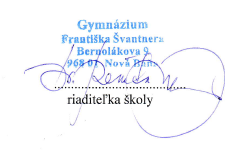 V Novej Bani 3. 10.2018						Rada školy pri Gymnáziu Františka Švantnera, Bernolákova 9, 968 01 Nová BaňaVec: Vyjadrenie k Správe o výchovno-vzdelávacej činnosti školyUznesenie číslo 01/2018 zo dňa 10. 10. 2018Rada školy pri Gymnáziu Františka Švantnera, Bernolákova 9, 968 01 Nová Baňaberie na vedomie Správu o výchovno-vzdelávacej činnosti, jej výsledkoch a podmienkach za školský rok 2017/2018 Gymnázia Františka Švantnera, Bernolákova 9, 968 01 Nová Baňa___________________________________________________________________________Zapísala: Alena Mažgútová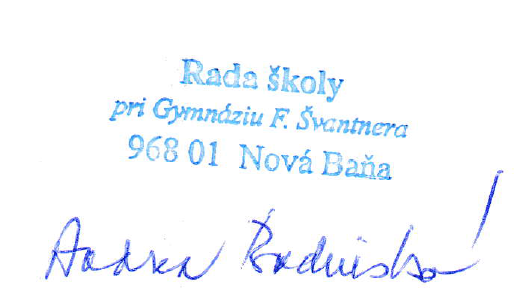 V Novej Bani dňa 10. 10. 2018								Mgr. Andrea Budinská							           predsedníčka Rady školy							   pri Gymnáziu Františka Švantnera							   Bernolákova 9, 968 01 Nová BaňaNázov školyGymnázium Františka ŠvantneraAdresa školyBernolákova 9, 968 01 Nová BaňaTelefón/faxwww-stránkaElektronická adresa školy+421 45 6857092 / 6857092www.gfsnbana.edupage.orggfs@gfsnbana.edu.skZriaďovateľBanskobystrický samosprávny kraj,Námestie SNP č. 23, 974 01 Banská BystricaRiaditeľka školyPaedDr. Renáta Juhásová, riaditel@gfsnbana.edu.skPoradné orgány školyRada školy, Pedagogická rada, Vzdelávacie oblasti,Rodičovská rada, Žiacka školská radaČlenovia Rady školyTitul, priezvisko, menopedagogickí zamestnanciMgr. Andrea Budinská - predsedníčkaMgr. Erika Kopernickáostatní zamestnanciAlena Mažgútovázástupcovia rodičovJUDr. Roman KasanIng. Jozefína KasanováIng. Zuzana Mališovázástupca žiakovZuzana Kasanovázástupcovia zriaďovateľaMgr. Imrich KováčMgr. Dáša GajdošováMgr. Ján Havran Kamil DankoNázov vzdelávacej oblastiVedúciZastúpenie predmetovJazyk a komunikácia 1Mgr. Alena PaštrnákováSJL, D, OnJazyk a komunikácia 2Mgr. Andrea BudinskáANJ, NEJ, RJMatematika a práca s informáciamiMgr. Darina BuškováM, INFČlovek a prírodaRNDr. Daniela BenčatováF, CH, BIO, GEOVýchovyMgr. Jozef FoťkoTSV, Nv, Etv, UaK, VuPredsedaJUDr. Roman KasanHospodárkaErika VolentierováZástupcovia triedElena MarkováEva KasanováIng. Jozefína KasanováIng. Branislav ŠtrbaĽuboš BrieškaMgr. Erika PriclováKoordinátor ŽŠRMgr. Katarína SekerkováPredsedaDominika MuchováPodpredsedaVeronika Adamcová arián ŠebeňaČlenoviaPatrícia BúryováDiana ValkováZuzana KasanováTimea PlachyováMichal BudinskýSimona PavolováTimotej RajnohaAlžbeta BudinskáMarián ŠebeňaPočet žiakov                   k 15. 09. 2017 2009                   k 15. 09. 2017 2009k 31. 08. 2018štvorročné štúdiumII.A1919IV.A2323 osemročné štúdiumtercia2020kvarta1413sexta kvinta1311 septima2020 oktáva1717Spolu                     126                     126123TriedaCelkovýprospechCelkovýprospechCelkovýprospechCelkovýprospechPredmet / priemerný prospechPredmet / priemerný prospechPredmet / priemerný prospechPredmet / priemerný prospechPredmet / priemerný prospechPredmet / priemerný prospechPredmet / priemerný prospechPredmet / priemerný prospechPredmet / priemerný prospechPredmet / priemerný prospechPredmet / priemerný prospechPredmet / priemerný prospechPredmet / priemerný prospechPredmet / priemerný prospechPriemerný prospechtriedyPVPVDPNSJLAJNJRJDONMFInCHBiGTSVVuUaKter15411,351,151,451,201,301,201,251,051,501,201,151,001,23kva11111,621,311,381,151,151,381,001,001,231,231,081,001,01,20sx3442,201,802,001,402,102,402,701,502,701,801,001,001,201,83sep11811,531,531,791,051,581,681,581,001,951,211,001,001,001,33okt57412,242,002,082,001,001,78II.A11621,791,471,951,371,472,112,051,002,001,211,051,001,001,50IV.A13461,741,831,751,331,001,531,421,63TriedaLISKAJKNJSEMSPSSEDSEBSECSEFSEGINFSAJSNJSONIV. A1,741,652,331,401,501,331,671,861,221,001,00okt1,941,941,001,892,381,781,002,001,141,001,20sep1,201,001,291,251,001,001,22TriedaPočetžiakovVymeškanéhodinyVymeškané na žiakaOspra-vedlnenéOspravedlnené na žiakaNeospra-vedlnenéNeospravedlnené na žiakater20162081,00162081,0000,00kva13110184,69110184,6900,00sx1190490,4089389,30111,10sep202108110,952106110,8420,11okt17138481,41137280,71120,71II.A19173891,47173891,4700,00IV.A23151365,78150865,5750,22123103681033830PredmetÚroveňPočet(M/Ž)PFEČ priemerPFEČ početPFIČ priemerPFIČ počet1 Ústna2 Ústna3 Ústna4 Ústna5 ÚstnaÚstna priemerÚstna početanglický jazykB23920/1959,843773,113718921,5939biológia124/8931,2512dejepis103/75321,7010fyzika66/0421,336geografia44/041,004chémia103/76311,5010informatika 55/051,005matematika1512/358,66151141,2715nemecký jazykB220/113,001nemecký jazykB110/221,002občianska náuka133/10941,3113slovenský jazyk a literatúra3920/1968,323964,1339191731,5939PredmetPočet žiakovGymnáziáÚspešnosť v r. 2018Úspešnosť v r. 2017Slovenský jazyk a literatúra         3966,268,370,7Anglický jazyk úroveň B2        37-59,860,0Matematika        1563,658,743,9Študijný odbor    7902J gymnáziumII.A, IV.A, ter, kva, sextaII.A, IV.A, ter, kva, sextaŠtudijný odbor    79025 gymnáziumsep, oktsep, oktUčebné plányštvorročné štúdium:–ISCED 3A - II.A, IV.Aštvorročné štúdium:–ISCED 3A - II.A, IV.Aštvorročné štúdium:–ISCED 3A - II.A, IV.AUčebné plányosemročné štúdium:–ISCED 2A - ter, kva – ISCED 3A - sx, sep, oktosemročné štúdium:–ISCED 2A - ter, kva – ISCED 3A - sx, sep, oktPracovný pomerFyzický počet*Fyzický počet*Prepočítaný početPrepočítaný početKvalifikovaníPracovný pomerpedagogickíostatnípedagogickíostatníKvalifikovaníTrvalý prac. pomer1049,683,814Z toho znížený úväzok211,680,83Z toho ZPS–––––1.Benčatová Daniela, RNDr.Ch - F2.Budinská Andrea, Mgr.	Aj - Rj3.Bušková Darina, Mgr.M - Bi4.Feldsam Mojmír, Mgr.D - Gf5.Foťko Jozef, Mgr.	M - Tv6.Juhásová Renáta, PaedDr.Sj - Nj7.Klimantová Mária, PhDr.Sj - Nj8.Kurek Jozef, Ing.Inf9.Kopernická Erika, Mgr.Aj10.Mádel Radovan, Mgr.Sj - Nj11.Paštrnáková Alena, Mgr.Sj - NoS - Rj - Uj12.Rudincová Katarína, PaedDr.	Nv13.Rumanková Katarína, Mgr.NJ - RJ14.Sekerková Katarína, Mgr.M - Bi1.Kupčiová Adrianamzdová a finančná účtovníčka2.Mažgútová Alenahospodárka3.Krkošková Blankaupratovačka4.Garaj Dušankurič – údržbárTriedaPredmetPočet hodín týždenneter, kvainformatika3ter, kva, sx, II.Aetická výchova2kvavýchova umením1sx, II.A, sepumenie a kultúra3II.A, IV.A, okttelesná výchova6Názov vzdelávaniaPočet absolventovPočet študujúcichFunkčné inovačné vzdelávanie1Čitateľská gramotnosť na ZŠ a SŠ1Vyučovacia anglického jazyka bez materiálov a s minimálnymi učebnými prostriedkami1Holokaust – múzeum Yad Vashem1ELT Forum – konferencia pre učiteľov AJ a informácie o projekte KA1 z programu Erasmus+1Seminár Mladí prekladatelia1E-twinning – Školské projekty a medzinárodné partnerstvá cez internet1Digitálne médiá vo vzdelávaní1Experimentovanie po nemecky1Aktuálna nemecká hudba vo vyučovaní nemeckého jazyka1XXXII. celoslovenský seminár učiteľov chémie a laboratórne cvičenia pre učiteľov „Chemické látky a zdravie1„Aký svet tvoríme naším vzdelávaním?“ – diskusia a prednáška s Bryanom Mukandim, Edupoint Živica1Vzdelávanie „Implementácia bádateľských aktivít do vyučovacieho procesu“1Semináre Expoledu – informácie o súčasných metodicko-didaktických trendoch vo vzdelávacej oblasti Človek a príroda1Školenie výchovných poradcov, CPPPaP Žarnovica1Programovací jazyk C, C++ 1Telesná výchova, rozširujúce štúdium1TriedyUčebneOdbornéučebneMultimediálna učebňaKabinetySklady pomôcoka učebnícKnižnicaBufet1083392+111Silné stránkySlabé stránkypostavenie školy v regióneuplatnenie absolventovkvalifikovanosť, profesionálny prístup a kreativita pedagógov výchovno-vzdelávací proces a plnenie vzdelávacích cieľovveľmi dobré materiálno-technické vybavenie školymožnosť profilácie žiakov vyšších ročníkov formou voliteľných predmetovpráca s nadanými žiakmidobrá a cielená spolupráca s rodičmi a priateľmi školymimoškolská záujmová činnosťpropagácia školytvorba a realizácia projektovzapojenosť do súťažíšportová činnosťzáujem zamestnancov o dianie  v školedopravná dostupnosť školyumiestnenie školy v centre mestaškolské ihriskoškolský bufettradícieaktívna medzinárodná spoluprácaklesajúci počet žiakovpodmienky na vyučovanie TV – telocvičňapočet vymeškaných hodínhavarijný stav školského dvora a oporného múranedostatočné finančné ohodnotenie pedagógovpreťaženie učiteľovnedostatočné financie - nízky normatív na žiaka gymnáziaabsencia učebníc pre niektoré vyučovacie predmetyPríležitostiOhrozeniavzdelávacia politika EÚ, vzdelávacie programy, celoživotné vzdelávanie, štrukturálne fondy širšia ponuka voliteľných predmetov v maturitnom ročníkuponuka voliteľných predmetov od 1. ročníka, resp. kvintyvyužívanie projektov a grantovpriestor pre spoluprácu s výchovnovzdelávacími inštitúciami v zahraničíveľmi dobré podmienky na inovovanie a zavádzanie IKTmožnosť ďalšieho vzdelávania pedagogických zamestnancovpriestor pre prácu s talentovanými žiakmizlepšenie spoločenského postavenia pedagogických zamestnancovdemografický pokles populácieprofilovanie problémových rizikových skupín mládežemožnosť uplatnenia absolventov v regiónerastúce ceny energiízvyšovanie životných nákladovvyššie ceny cestovného, rušenie spojovnízky podiel HDP vynakladaný na vzdelávanie v porovnaní s krajinami EÚzvyšovanie výdavkov na prevádzkuchýbajúci ďalší cudzí jazykzvyšovanie administratívnych činnostícelkové oslabovanie pozície menších štátnych gymnáziíŠkolský rokPočet absolventovÚspešnosť prijatia na vysoké školyPočet evidovaných na Úrade prácePočet evidovaných na Úrade práce2013 - 20145094,00%94,00%32014 - 20154290,50%90,50%22015 - 20165394,34%94,34%-2016 - 20172290,91%90,91%12017 – 201839100%100%-Názov záujmového krúžkuPočet detíkrúžok nemeckého jazyka13krúžok ruského jazyka13chemické výpočty13redakčný13volejbalový - mladší žiaci17volejbalový - starší žiaci16posilňovňa11programovanie10